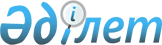 О создании Национального академического центра аграрных исследований Республики КазахстанУказ Президента Республики Казахстан от 24 мая 1996 года N 3001      В целях дальнейшего развития аграрной науки, концентрации научно-технического потенциала отраслей агропромышленного комплекса и усиления вклада аграрной науки в решение задач обеспечения потребностей республики в продовольствии и сельскохозяйственном сырье постановляю: 

      1. Создать Национальный академический центр аграрных исследований Республики Казахстан на базе научно-исследовательских учреждений, опытных хозяйств и опытно-экспериментальных предприятий сельскохозяйственного профиля Министерства науки-Академии наук Республики Казахстан. 

      2. Установить, что Национальный академический центр аграрных исследований Республики Казахстан является самостоятельным комплексным научно-техническим объединением, подведомственным Министерству науки - Академии наук Республики Казахстан, и отвечает за научное обеспечение агропромышленного комплекса страны. 

      3. Правительству Республики Казахстан принять необходимые меры по реализации настоящего Указа.        Президент 

Республики Казахстан 

  
					© 2012. РГП на ПХВ «Институт законодательства и правовой информации Республики Казахстан» Министерства юстиции Республики Казахстан
				